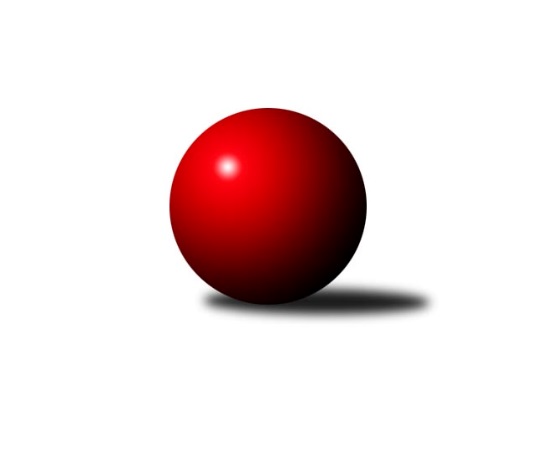 Č.7Ročník 2022/2023	5.11.2022Nejlepšího výkonu v tomto kole: 3296 dosáhlo družstvo: TJ Sokol Kdyně BPřebor Plzeňského kraje 2022/2023Výsledky 7. kolaSouhrnný přehled výsledků:TJ Dobřany B	- TJ Sokol Pec pod Čerchovem	7:1	2471:2311	16.5:7.5	5.11.TJ Sokol Újezd sv. Kříže	- TJ Slavoj Plzeň B	6:2	2578:2461	13.0:11.0	5.11.SKK Rokycany C	-  Holýšov C	6:2	3011:2868	14.0:10.0	5.11.TJ Sokol Díly A	- SK Škoda VS Plzeň B	3:5	2447:2566	12.5:11.5	5.11.TJ Sokol Plzeň V	- TJ Sokol Kdyně B	3:5	3242:3296	12.5:11.5	5.11.Tabulka družstev:	1.	TJ Sokol Plzeň V	7	6	0	1	40.0 : 16.0 	104.0 : 64.0 	 2831	12	2.	SK Škoda VS Plzeň B	7	6	0	1	39.0 : 17.0 	94.5 : 73.5 	 2809	12	3.	TJ Sokol Újezd sv. Kříže	6	5	0	1	33.0 : 15.0 	82.0 : 62.0 	 2726	10	4.	TJ Dobřany B	6	4	1	1	32.0 : 16.0 	81.5 : 62.5 	 2502	9	5.	TJ Sokol Kdyně B	6	3	1	2	27.0 : 21.0 	78.5 : 65.5 	 2828	7	6.	SKK Rokycany C	6	3	0	3	22.0 : 26.0 	73.0 : 71.0 	 2963	6	7.	TJ Slavoj Plzeň B	6	2	1	3	18.0 : 30.0 	61.0 : 83.0 	 2683	5	8.	TJ Sokol Díly A	6	2	0	4	21.0 : 27.0 	69.5 : 74.5 	 2761	4	9.	TJ Havlovice B	6	1	1	4	21.0 : 27.0 	67.5 : 76.5 	 2556	3	10.	Holýšov C	7	1	0	6	18.0 : 38.0 	74.5 : 93.5 	 2653	2	11.	TJ Sokol Pec pod Čerchovem	7	0	0	7	9.0 : 47.0 	54.0 : 114.0 	 2423	0Podrobné výsledky kola:	 TJ Dobřany B	2471	7:1	2311	TJ Sokol Pec pod Čerchovem	Jakub Solfronk	141 	 69 	 165 	50	425 	 3:1 	 394 	 130	53 	 139	72	Pavel Kalous	Josef Šnajdr	144 	 48 	 154 	61	407 	 3:1 	 389 	 138	65 	 142	44	Filip Housar	Otto Sloup	133 	 63 	 129 	53	378 	 2.5:1.5 	 353 	 147	35 	 118	53	Jaroslava Kapicová	Luboš Špís	138 	 63 	 134 	59	394 	 1:3 	 406 	 141	68 	 128	69	Karolína Janková	Jiří Baloun	132 	 80 	 152 	70	434 	 3:1 	 370 	 155	36 	 125	54	Petr Špaček	Marek Eisman	156 	 62 	 144 	71	433 	 4:0 	 399 	 145	44 	 142	68	Jan Kapicrozhodčí: Marek EismanNejlepší výkon utkání: 434 - Jiří Baloun	 TJ Sokol Újezd sv. Kříže	2578	6:2	2461	TJ Slavoj Plzeň B	Petr Šabek	153 	 97 	 140 	61	451 	 1:3 	 448 	 160	63 	 162	63	Roman Drugda	Václav Praštil	160 	 70 	 168 	81	479 	 3:1 	 418 	 150	72 	 152	44	Michal Drugda	Věra Horvátová	152 	 59 	 140 	80	431 	 2:2 	 399 	 135	63 	 149	52	Jana Kotroušová	Oldřich Jankovský	137 	 72 	 134 	72	415 	 3:1 	 389 	 126	62 	 138	63	Hana Vosková	Miroslav Pivoňka	137 	 72 	 145 	53	407 	 3:1 	 405 	 155	62 	 136	52	Václav Hranáč	Blanka Kondrysová	136 	 53 	 146 	60	395 	 1:3 	 402 	 141	58 	 131	72	Kamila Marčíkovározhodčí: Miroslav PivoňkaNejlepší výkon utkání: 479 - Václav Praštil	 SKK Rokycany C	3011	6:2	2868	 Holýšov C	Václav Webr *1	143 	 110 	 112 	147	512 	 2:2 	 520 	 127	126 	 129	138	Bohumil Jirka	David Wohlmuth	124 	 115 	 122 	132	493 	 4:0 	 425 	 109	94 	 108	114	Jiří Myslík	Pavel Andrlík st.	108 	 111 	 124 	134	477 	 2:2 	 458 	 117	119 	 118	104	Tatiana Maščenko	Miroslav Novák	122 	 129 	 118 	120	489 	 3:1 	 443 	 101	101 	 112	129	Pavlína Lampová	Marta Kořanová	133 	 133 	 132 	128	526 	 1:3 	 537 	 145	137 	 134	121	Milan Laksar	Ladislav Moulis	128 	 133 	 132 	121	514 	 2:2 	 485 	 137	107 	 138	103	Roman Chlubnarozhodčí: Pavel Andrlík st.střídání: *1 od 61. hodu Jan UngrNejlepší výkon utkání: 537 - Milan Laksar	 TJ Sokol Díly A	2447	3:5	2566	SK Škoda VS Plzeň B	Karel Řezníček	140 	 54 	 155 	61	410 	 2:2 	 439 	 158	81 	 148	52	Lukáš Jaroš	Jan Dufek	145 	 53 	 150 	62	410 	 2:2 	 400 	 135	80 	 152	33	Miloslav Kolařík	Jaromír Byrtus	131 	 62 	 148 	62	403 	 2.5:1.5 	 437 	 169	59 	 147	62	Ivana Zíková	Jaroslav Jílek	152 	 70 	 146 	62	430 	 3:1 	 413 	 148	63 	 136	66	František Zügler	Jaroslav Pittr	127 	 49 	 150 	80	406 	 2:2 	 435 	 147	79 	 138	71	Michal Müller	Jiří Jílek	141 	 44 	 143 	60	388 	 1:3 	 442 	 163	79 	 149	51	Ljubica Müllerovározhodčí: Jaroslav JílekNejlepší výkon utkání: 442 - Ljubica Müllerová	 TJ Sokol Plzeň V	3242	3:5	3296	TJ Sokol Kdyně B	Tomáš Palka	144 	 135 	 134 	131	544 	 1:3 	 583 	 146	126 	 157	154	Václav Kuželík	Ladislav Filek	141 	 131 	 113 	134	519 	 1:3 	 570 	 140	148 	 144	138	Josef Fidrant	Jiří Vícha	164 	 143 	 118 	147	572 	 2.5:1.5 	 586 	 149	143 	 151	143	Jiří Dohnal	Martin Karkoš	128 	 134 	 145 	160	567 	 3:1 	 520 	 121	135 	 140	124	Jaroslav Löffelmann	Ivan Vladař *1	132 	 129 	 120 	139	520 	 3:1 	 514 	 129	129 	 117	139	Jana Pytlíková	Jaroslav Pejsar	125 	 143 	 132 	120	520 	 2:2 	 523 	 132	124 	 130	137	Jiří Götzrozhodčí: Tomáš Palkastřídání: *1 od 91. hodu Jiří TauberNejlepší výkon utkání: 586 - Jiří DohnalPořadí jednotlivců:	jméno hráče	družstvo	celkem	plné	dorážka	chyby	poměr kuž.	Maximum	1.	Jiří Vícha 	TJ Sokol Plzeň V	579.53	375.3	204.2	1.9	5/5	(616.8)	2.	Ljubica Müllerová 	SK Škoda VS Plzeň B	547.31	371.5	175.8	4.9	4/4	(569)	3.	Jaroslav Pejsar 	TJ Sokol Plzeň V	541.60	362.5	179.1	5.0	5/5	(593)	4.	Josef Fidrant 	TJ Sokol Kdyně B	536.10	364.2	172.0	5.8	4/5	(570)	5.	Lukáš Jaroš 	SK Škoda VS Plzeň B	535.43	363.6	171.9	7.4	3/4	(551)	6.	Ladislav Moulis 	SKK Rokycany C	531.92	368.3	163.7	7.3	3/3	(571)	7.	Jiří Jílek 	TJ Sokol Díly A	530.60	367.9	162.7	6.6	4/4	(569)	8.	Marta Kořanová 	SKK Rokycany C	529.75	364.9	164.9	6.5	2/3	(548)	9.	Jakub Solfronk 	TJ Dobřany B	527.00	368.8	158.2	6.3	4/4	(537.6)	10.	Ladislav Filek 	TJ Sokol Plzeň V	523.29	359.9	163.4	6.5	5/5	(555.6)	11.	Miroslav Pivoňka 	TJ Sokol Újezd sv. Kříže	522.75	368.8	154.0	9.8	4/4	(559)	12.	Marek Eisman 	TJ Dobřany B	519.00	356.8	162.2	4.6	4/4	(562.8)	13.	Martin Šubrt 	TJ Havlovice B	518.90	367.5	151.4	8.1	3/3	(534)	14.	Roman Chlubna 	 Holýšov C	518.36	354.6	163.8	5.8	5/5	(562.8)	15.	Jaroslav Löffelmann 	TJ Sokol Kdyně B	516.60	354.6	162.1	5.8	4/5	(524.4)	16.	František Zügler 	SK Škoda VS Plzeň B	515.13	349.0	166.1	6.6	4/4	(554)	17.	Michal Müller 	SK Škoda VS Plzeň B	514.88	339.9	175.0	7.3	3/4	(530)	18.	Václav Praštil 	TJ Sokol Újezd sv. Kříže	514.00	370.3	143.7	7.6	4/4	(574.8)	19.	Jiří Dohnal 	TJ Sokol Kdyně B	512.38	345.3	167.1	6.9	5/5	(586)	20.	Jiří Vavřička 	SKK Rokycany C	510.50	355.5	155.0	9.5	2/3	(540)	21.	Martin Karkoš 	TJ Sokol Plzeň V	508.80	354.2	154.7	10.4	4/5	(567)	22.	Josef Nedoma 	TJ Havlovice B	507.30	360.3	147.0	11.3	2/3	(530.4)	23.	Václav Kuželík 	TJ Sokol Kdyně B	506.22	340.8	165.4	8.9	5/5	(583)	24.	Jana Pytlíková 	TJ Sokol Kdyně B	505.75	346.5	159.3	5.6	4/5	(529)	25.	Jiří Götz 	TJ Sokol Kdyně B	502.74	351.4	151.3	6.4	5/5	(523)	26.	Miroslav Novák 	SKK Rokycany C	501.50	346.3	155.3	10.0	3/3	(526)	27.	Oldřich Jankovský 	TJ Sokol Újezd sv. Kříže	501.30	344.7	156.6	12.0	4/4	(523)	28.	Václav Hranáč 	TJ Slavoj Plzeň B	500.52	342.4	158.1	8.3	4/4	(516)	29.	Roman Drugda 	TJ Slavoj Plzeň B	499.58	358.8	140.8	7.9	4/4	(537.6)	30.	Tomáš Palka 	TJ Sokol Plzeň V	498.27	350.0	148.3	10.3	4/5	(544)	31.	Petr Šabek 	TJ Sokol Újezd sv. Kříže	497.30	342.2	155.1	8.6	4/4	(541.2)	32.	Jiří Baloun 	TJ Dobřany B	494.85	350.9	144.0	6.9	4/4	(520.8)	33.	Jan Kapic 	TJ Sokol Pec pod Čerchovem	494.28	342.8	151.4	9.6	5/5	(528)	34.	Jaroslav Pittr 	TJ Sokol Díly A	493.30	351.3	142.1	10.0	4/4	(522)	35.	Ivana Zíková 	SK Škoda VS Plzeň B	493.20	354.7	138.5	7.0	4/4	(543)	36.	Karel Uxa 	SK Škoda VS Plzeň B	490.03	342.2	147.8	6.2	3/4	(514)	37.	Tatiana Maščenko 	 Holýšov C	489.24	344.6	144.7	11.3	5/5	(531.6)	38.	Jiří Pivoňka  st.	TJ Havlovice B	488.30	345.8	142.5	11.3	2/3	(510)	39.	Adam Ticháček 	TJ Havlovice B	487.47	347.9	139.5	10.3	3/3	(511.2)	40.	Jan Dufek 	TJ Sokol Díly A	487.40	351.3	136.1	13.8	4/4	(518)	41.	Josef Šnajdr 	TJ Dobřany B	486.80	344.5	142.3	9.8	4/4	(504)	42.	Jana Kotroušová 	TJ Slavoj Plzeň B	485.28	339.6	145.7	9.2	4/4	(508)	43.	Miloslav Kolařík 	SK Škoda VS Plzeň B	485.03	334.5	150.5	9.4	4/4	(530)	44.	Věra Horvátová 	TJ Sokol Újezd sv. Kříže	484.80	341.6	143.3	6.7	4/4	(517.2)	45.	Jaromír Byrtus 	TJ Sokol Díly A	481.85	339.9	142.0	9.2	4/4	(520.8)	46.	Pavel Kalous 	TJ Sokol Pec pod Čerchovem	481.05	330.9	150.2	9.4	4/5	(507.6)	47.	Pavel Andrlík  st.	SKK Rokycany C	481.00	337.5	143.5	12.5	3/3	(494)	48.	Michal Drugda 	TJ Slavoj Plzeň B	480.20	341.1	139.1	13.1	3/4	(501.6)	49.	Otto Sloup 	TJ Dobřany B	479.33	354.3	125.1	12.7	3/4	(508.8)	50.	Jiří Pivoňka  ml.	TJ Havlovice B	478.73	329.5	149.2	11.6	3/3	(506.4)	51.	Kamila Marčíková 	TJ Slavoj Plzeň B	478.57	333.8	144.7	6.3	3/4	(487)	52.	Bohumil Jirka 	 Holýšov C	478.28	329.6	148.7	14.3	5/5	(520)	53.	Gabriela Bartoňová 	TJ Havlovice B	466.70	322.7	144.0	11.8	3/3	(501.6)	54.	Karolína Janková 	TJ Sokol Pec pod Čerchovem	465.80	333.7	132.2	12.3	4/5	(498)	55.	Miroslav Špoták 	TJ Havlovice B	460.80	322.6	138.2	8.2	2/3	(524.4)	56.	Jiří Myslík 	 Holýšov C	453.44	318.8	134.7	15.2	5/5	(529.2)	57.	Pavlína Lampová 	 Holýšov C	453.00	324.4	128.6	15.9	5/5	(490.8)	58.	Jan Ungr 	SKK Rokycany C	452.33	325.4	126.9	15.6	3/3	(472)	59.	Petr Špaček 	TJ Sokol Pec pod Čerchovem	451.20	324.5	126.8	15.9	4/5	(483.6)	60.	Václav Webr 	SKK Rokycany C	430.00	318.0	112.0	18.0	2/3	(456)	61.	Jaroslava Kapicová 	TJ Sokol Pec pod Čerchovem	424.52	310.5	114.0	16.0	5/5	(439)	62.	Hana Vosková 	TJ Slavoj Plzeň B	423.87	306.1	117.8	18.5	3/4	(466.8)		Jan Pešek 	TJ Slavoj Plzeň B	550.00	368.0	182.0	7.0	1/4	(550)		Jakub Kovářík 	TJ Slavoj Plzeň B	539.00	368.5	170.5	5.5	2/4	(550)		Milan Laksar 	 Holýšov C	537.00	380.0	157.0	14.0	1/5	(537)		Ivan Vladař 	TJ Sokol Plzeň V	534.00	334.8	199.2	4.8	1/5	(534)		Jaromír Duda 	TJ Sokol Díly A	531.00	366.0	165.0	5.0	1/4	(531)		Petr Bohuslav 	SKK Rokycany C	528.00	342.0	186.0	5.0	1/3	(528)		Lukáš Pittr 	TJ Sokol Díly A	524.50	356.0	168.5	6.3	2/4	(528)		Daniel Kočí 	TJ Sokol Díly A	522.90	365.0	157.9	8.5	2/4	(526.8)		Tomáš Havel 	SKK Rokycany C	516.00	344.0	172.0	6.0	1/3	(516)		Jiří Tauber 	TJ Sokol Plzeň V	507.20	348.1	159.1	9.3	3/5	(528)		Jaroslav Jílek 	TJ Sokol Díly A	507.00	350.4	156.6	9.9	2/4	(520.8)		Lukáš Jírovec 	TJ Havlovice B	505.20	345.6	159.6	6.6	1/3	(511.2)		Jan Kučera 	TJ Dobřany B	504.60	363.6	141.0	6.0	2/4	(523.2)		Lenka Psutková 	TJ Sokol Pec pod Čerchovem	501.00	352.0	149.0	11.0	1/5	(501)		Jiří Šašek 	TJ Sokol Plzeň V	498.43	347.5	150.9	10.1	3/5	(543)		Luboš Špís 	TJ Dobřany B	493.20	343.2	150.0	6.0	2/4	(508.8)		David Wohlmuth 	SKK Rokycany C	493.00	365.0	128.0	17.0	1/3	(493)		Jan Mertl 	TJ Dobřany B	492.00	363.6	128.4	13.2	1/4	(492)		Karel Řezníček 	TJ Sokol Díly A	491.40	341.7	149.7	7.8	2/4	(496.8)		Iveta Kouříková 	TJ Sokol Díly A	490.80	336.0	154.8	10.8	1/4	(490.8)		Jana Dufková  st.	TJ Sokol Újezd sv. Kříže	489.60	338.4	151.2	14.4	1/4	(489.6)		Jiří Karlík 	TJ Sokol Plzeň V	487.20	346.8	140.4	12.0	1/5	(487.2)		Jáchym Kaas 	TJ Slavoj Plzeň B	484.50	335.5	149.0	7.0	1/4	(491)		Kristýna Krumlová 	TJ Sokol Kdyně B	484.00	319.0	165.0	10.0	1/5	(484)		Martin Kuneš 	TJ Sokol Díly A	480.00	332.0	148.0	13.0	1/4	(480)		Ivan Böhm 	TJ Sokol Pec pod Čerchovem	480.00	343.8	136.2	10.2	2/5	(487.2)		Jaromír Kotas 	TJ Slavoj Plzeň B	473.00	326.3	146.8	10.8	2/4	(489)		Blanka Kondrysová 	TJ Sokol Újezd sv. Kříže	466.50	335.2	131.3	8.9	2/4	(474)		Patrik Kolář 	TJ Sokol Plzeň V	466.00	359.0	107.0	16.0	1/5	(466)		Filip Housar 	TJ Sokol Pec pod Čerchovem	464.10	334.5	129.6	14.1	2/5	(489.6)		Josef Kriška 	 Holýšov C	456.00	336.0	120.0	13.8	2/5	(460.8)		Tomáš Kamínek 	TJ Sokol Újezd sv. Kříže	455.00	322.0	133.0	16.0	1/4	(455)		Václav Šesták 	TJ Dobřany B	451.20	318.0	133.2	13.2	1/4	(451.2)		Jitka Hašková 	TJ Sokol Újezd sv. Kříže	450.00	334.8	115.2	13.2	1/4	(450)		Jiřina Hrušková 	TJ Sokol Pec pod Čerchovem	446.27	311.6	134.7	13.5	3/5	(476)		Tereza Housarová 	TJ Sokol Pec pod Čerchovem	442.60	325.2	117.4	15.8	2/5	(474)		Jaroslav Čermák 	 Holýšov C	441.87	332.5	109.4	17.5	3/5	(504)		Jan Pangrác 	TJ Havlovice B	434.40	327.6	106.8	22.8	1/3	(434.4)		Tereza Krumlová 	TJ Sokol Kdyně B	427.20	307.2	120.0	15.0	2/5	(429.6)		Alexander Kondrys 	TJ Sokol Újezd sv. Kříže	417.60	307.2	110.4	15.6	1/4	(417.6)		Jaroslava Löffelmannová 	TJ Sokol Kdyně B	414.00	314.4	99.6	22.8	1/5	(414)Sportovně technické informace:Starty náhradníků:registrační číslo	jméno a příjmení 	datum startu 	družstvo	číslo startu19714	David Wohlmuth	05.11.2022	SKK Rokycany C	1x23779	Blanka Kondrysová	05.11.2022	TJ Sokol Újezd sv. Kříže	2x
Hráči dopsaní na soupisku:registrační číslo	jméno a příjmení 	datum startu 	družstvo	Program dalšího kola:8. kolo12.11.2022	so	9:00	 Holýšov C - TJ Sokol Díly A	12.11.2022	so	9:00	TJ Sokol Pec pod Čerchovem - SKK Rokycany C	12.11.2022	so	10:00	TJ Slavoj Plzeň B - TJ Dobřany B	12.11.2022	so	10:00	TJ Sokol Plzeň V - TJ Sokol Újezd sv. Kříže				SK Škoda VS Plzeň B - -- volný los --	12.11.2022	so	14:00	TJ Sokol Kdyně B - TJ Havlovice B	Zpracoval: Karel BokNejlepší šestka kola - absolutněNejlepší šestka kola - absolutněNejlepší šestka kola - absolutněNejlepší šestka kola - absolutněNejlepší šestka kola - dle průměru kuželenNejlepší šestka kola - dle průměru kuželenNejlepší šestka kola - dle průměru kuželenNejlepší šestka kola - dle průměru kuželenNejlepší šestka kola - dle průměru kuželenPočetJménoNázev týmuVýkonPočetJménoNázev týmuPrůměr (%)Výkon1xJiří DohnalKdyně B5862xVáclav PraštilTJ Sokol Újezd 113.884791xVáclav KuželíkKdyně B5831xJiří DohnalKdyně B111.915861xVáclav PraštilTJ Sokol Újezd 574.8*1xVáclav KuželíkKdyně B111.345836xJiří VíchaPlzeň V5726xJiří VíchaPlzeň V109.245722xJosef FidrantKdyně B5702xJosef FidrantKdyně B108.855701xMartin KarkošPlzeň V5671xMartin KarkošPlzeň V108.28567